NAME_______________________________INDEX NUMBER___________________ SCHOOL_____________________________CANDIDATE’S SIGN___________DATE___________443AGRICULUTUREFORM TWOSEPTEMBER 2021TIME: 2 HOURSCASPA AMUKURA PARISH 2021 EXAMINATION443AGRICULUTUREFORM TWOSEPTEMBER 2021TIME: 2 HOURSINSTRUCTIONS TO EXAMINEESWrite your name ,index number and school  in the spaces provided aboveSign and write the date of examination in the space providedThis paper consists of three sections  A,B and CAnswer all the questions in section A and BAnswer any two questions in section CAll answers should be written in the space providedFor Examiners Use OnlySECTION A (30MARKS)Name two plumbing tools                         (1mk)…………………………………………………………………………………………………………………………………………………………………………………………………………………………………………………………………………………………………………..State four factors influencing the rate of soil formation                      (2mks)……………………………………………………………………………………………………………………………………………………………………………………………………………………………………………………………………………………………………………………………………………………………………………………………………………………………………………………………………………………………………………………………………………………………………………………………………………………..Give four conditions that necessitate clearing of land.                           (2mks)……………………………………………………………………………………………………………………………………………………………………………………………………………………………………………………………………………………………………………………………………………………………………………………………………………………………………………………………………………………………………………………………………………………………………………………………………………..........Give four physical weathering agents in the soil formation process       (2mks)……………………………………………………………………………………………………………………………………………………………………………………………………………………………………………………………………………………………………………………………………………………………………………………………………………………………………………………………………………………………………………………………………………………………………………………………………………………Give two forms in which nitrogen is absorbed from the soil by plants      (1mk)…………………………………………………………………………………………………………………………………………………………………………………………………………………………………………………………………………………………………………..Outline four pieces of information contained in field operation records    (2mks) ……………………………………………………………………………………………………………………………………………………………………………………………………………………………………………………………………………………………………………………………………………………………………………………………………………………………………………………………………………………………………………………………………………………………………………………………………………………A farmer is to apply a compound fertilizer 25:15:5 on a plot measuring 10M by 40M at a rate of 200kgCalculate the amount of fertilizer the farmer would require for his plot   (2mks)What do the figures 25, 15 and 5 in the fertilizer stand for?           (1 ½ mks)State four factors which characterize small scale farming               (2mks)……………………………………………………………………………………………………………………………………………………………………………………………………………………………………………………………………………………………………………………………………………………………………………………………………………………………………………………………………………………………………………………………………………………………………………………………………………………..State three reasons why sub-soiling is important practice in land preparation  (1 ½ mks) ……………………………………………………………………………………………………………………………………………………………………………………………………………………………………………………………………………………………………………………………………………………………………………………………………………………………………………………………………………………………………………………………………………………………………………………………………………………What is minimum tillage                            (1mk)…………………………………………………………………………………………………………………………………………………………………………………………………………………………………………………………………………………………………………Give four problems associated with organic manure   (2mks)……………………………………………………………………………………………………………………………………………………………………………………………………………………………………………………………………………………………………………………………………………………………………………………………………………………………………………………………………………………………………………………………………………………………………………………………………………………State four characteristics of a dairy animal            (2mks)……………………………………………………………………………………………………………………………………………………………………………………………………………………………………………………………………………………………………………………………………………………………………………………………………………………………………………………………………………………………………………………………………………………………………………………………………………………State two conditions under which the opportunity cost is zero in a farming enterprise        (1mk)…………………………………………………………………………………………………………………………………………………………………………………………………………………………………………………………………………………………………………a)  state any four factors that influence spacing when planting a pure stand maize               (2mks)……………………………………………………………………………………………………………………………………………………………………………………………………………………………………………………………………………………………………………………………………………………………………………………………………………………………………………………………………………………………………………………………………………………………………………………………………………………Calculate the plant population per hectares of a maize crop planted at a spacing of 100cm×50cm.  Show your working.             (2mks)State four characteristics of nitrogenous fertilizers                   (2mks)…………………………………………………………………………………………………………………………………………………………………………………………………………………………………………………………………………………………………………………………………………………………………………………………………………………………………………………………………………………………………………………………………………………………………………………………………………………….State two factors that determine the time of planting of a crop.             (1mk)  ……………………………………………………………………………………………………………………………………………………………………………………………………………………………………………………………………………………………………………………………………………………………………………………………………………………………………………………………………………………………………………………………………………………………………………………………………………………..SECTION B   (20MKS)The diagram below illustrates a final seedbed after tertiary operation done during land preparation. Study it carefully and answer the questions that follow. A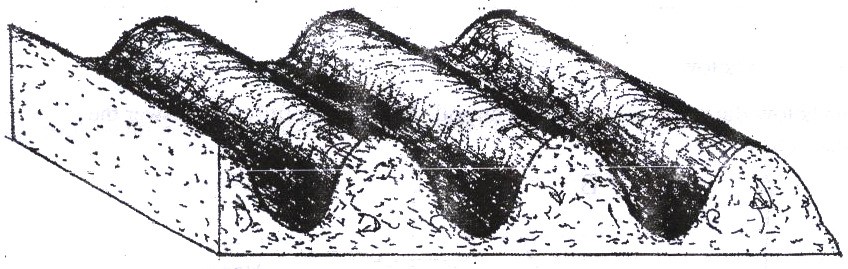 Name the tertiary operation carried out on the seedbed		(1mk)…………………………………………………………………………………………Describe how the tertiary operation named in (a) above is carried out   (2mks)……………………………………………………………………………………………………………………………………………………………………………………..........................................................................................................................................Give two advantages of planting crops on the final seed back illustrated above  (2mks)			……………………………………………………………………………………………………………………………………………………………………………………Name the deficient nutrient element in plants showing the following symptoms Stunted growth, die back of plant tips, leaves roll up and chlorosis along  Margins of younger leaves 						(½ mk)    .........................................................................................................................................................Yellowing  of leaves appears first lower leaves turn  brown  and fall  prematurely, stunted growth  					( ½ mk) ………………………………………………………………………………………………………Leaf curling, yellowing of leaves, tips and edges of leaves are scorched and have small mottles 							( ½ mk) ………………………………………………………………………………………………………Purpling of leaves, stunted growth, slender stalks and lateral buds remain dormant								( ½ mk) The diagram below shows a method of soil sampling 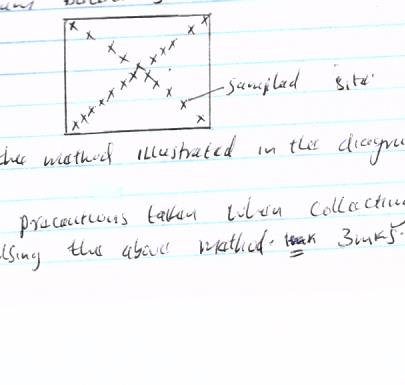 Name the method illustrated in the diagram above.(1mk)………………………………………………………………………………………………………State 3 precautions taken when collecting the soil for testing using the above method.(3mks)………………………………………………………………………………………………………………………………………………………………………………………………………………………………………………………………………………………………………………………Give 4 reasons why soil from the farm is tested.(4mks)………………………………………………………………………………………………………………………………………………………………………………………………………………………………………………………………………………………………………………………............................................................................................................................................................The diagram below illustrates a method of preparing compost manure.  Study it and answer the questions that follow.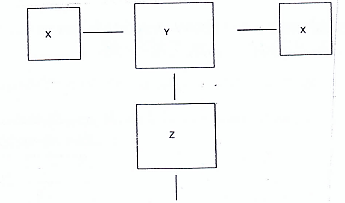 Identify the method illustrated above.	(1mk)………………………………………………………………………………………………….By using arrows, indicate the direction of the materials from X to the field	(2 marks)State two desirable factors considered when sitting compost manure pit   (2mks)………………………………………………………………………………………………………………………………………………………………………………………………………………………………………………………………………………SECTION C  (40MKS)a)  State and explain 5 characteristics of a fertile soil (10mks)            b) State and explain five factors considered when establishing nursery bed site. (10mks)     23. a) Explain the four different methods of farming 	(8 marks)   b) A farmer was asked to apply fertilizers as follow: 200 kg/ha of DSP (40% P2O5), 150kg/ha of sulphate of ammonia 20% Nitrogen and 150kg/ha of Muriate of Potash 60% K2O)How much P2O5 did the farmer apply per ha? 			(2mksHow much K2O did the farmer apply per ha? 		(2mks)How much nitrogen did the farmer apply per/ha.		(2mks)       c) Explain contribution of agriculture to National development.	(6mks)24. a) Describe five methods of drainage       (5mks)      b) Describe five advantages of sub-surface irrigation.    (5mks)      c) Outline five importance of livestock rearing				(5marks)    d) ) Outline five methods of maintenance of a wheelbarrow.		(5marks)sectionQuestionMaximum scoreCandidate’s scoreA1-1730B18-2120C22-2440TOTAL90